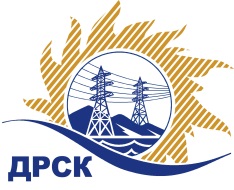 Акционерное Общество«Дальневосточная распределительная сетевая  компания»ПРОТОКОЛ № 201/МР-И по итогам открытого запроса предложений на право заключения договора поставки  «Запасные части для автомобилей с дизельными двигателями»  (закупка № 139 разделы 1.2. и 4.2  ГКПЗ 2017)  ЕИС № 31604514865 (МСП)Форма голосования членов Закупочной комиссии: очно-заочная.ПРИСУТСТВОВАЛИ: 10 членов постоянно действующей Закупочной комиссии ОАО «ДРСК»  2-го уровня.ВОПРОСЫ, ВЫНОСИМЫЕ НА РАССМОТРЕНИЕ ЗАКУПОЧНОЙ КОМИССИИ: Об утверждении результатов процедуры переторжки.Об отказе от проведения закупи.РЕШИЛИ:По вопросу № 1Признать процедуру переторжки состоявшейсяУтвердить окончательные цены заявок участниковПо вопросу № 2Отказаться от проведения закупочной процедуры на основании п. 21 Извещения и п. 1.5.4. Документации о закупке.Ответственный секретарь Закупочной комиссии 2 уровня  		                                                                М.Г.ЕлисееваЧувашова О.В.(416-2) 397-242г.  Благовещенск«21» марта 2017№п/пНаименование Участника закупки и его адресОбщая цена заявки до переторжки, руб. Общая цена заявки после переторжки, руб. 1.ООО "ЧЕЛЯБАГРОСНАБ" (454081, г. Челябинск, ул. Артиллерийская, д. 102)8 201 000,00 руб. (цена без НДС: 6 950 000,00 руб.)7 871 650,00 руб. (цена без НДС: 6 670 889,83 руб.)2.ООО "АВТО-АЛЬЯНС" (107078, Россия, г. Москва, ул. Новая Басманная, д. 14, стр. 2, пом. 40)8 248 591,76 руб. (цена без НДС: 6 990 332,00 руб.)8 081 512,02 руб. (цена без НДС: 6 848 739,00 руб.)3ООО "ТехЧасть" (680009, Россия, Хабаровский край, г. Хабаровск, пр-кт 60 лет Октября, д. 223)8 487 000,00 руб. (цена без НДС: 7 192 372,88 руб.)8 090 249,60 руб. (цена без НДС: 6 856 143,73 руб.)